Тема 33Загрузка флеш роликов на уровни.Специальность: 270111 «Прикладная информатика»Дисциплина: Мультимедийные технологииТема: Загрузка флеш роликов на уровниВид занятий: ЛекцияТип занятия: Урок усвоения новых знанийМетоды обучения: Словесный, наглядный.Межпредметные связи:  Информатика.Продолжительность: 80 мин.Цель урока: Научиться настраивать эффекты и демонстрацию мультимедийных роликовПознакомить студентов с настройками представления загрузки и     создайния флеш роликовОбразовательные:на примере имеющейся презентации изучить способы добавления в слайды анимационных эффектов и звука.Воспитательные:воспитывать у студентов гармоничное восприятие компьютерных технологий;воспитывать интерес к творческой и исследовательской работе.Развивающие:развить представления о применении презентаций;научится работать с одной из известных программ для создания презентаций.План урока:Организационный момент (3 мин.).Проверка готовности группы и аудитории к уроку. Психологический настрой на урок.2. Постановка темы (1мин.)«Загрузка флеш роликов на уровни»Постановка целей урока и знакомство с формой урока. (5 мин.)4. Закрепление и обобщение знаний, полученных на предыдущих занятиях. (11 мин.)Окончательные результаты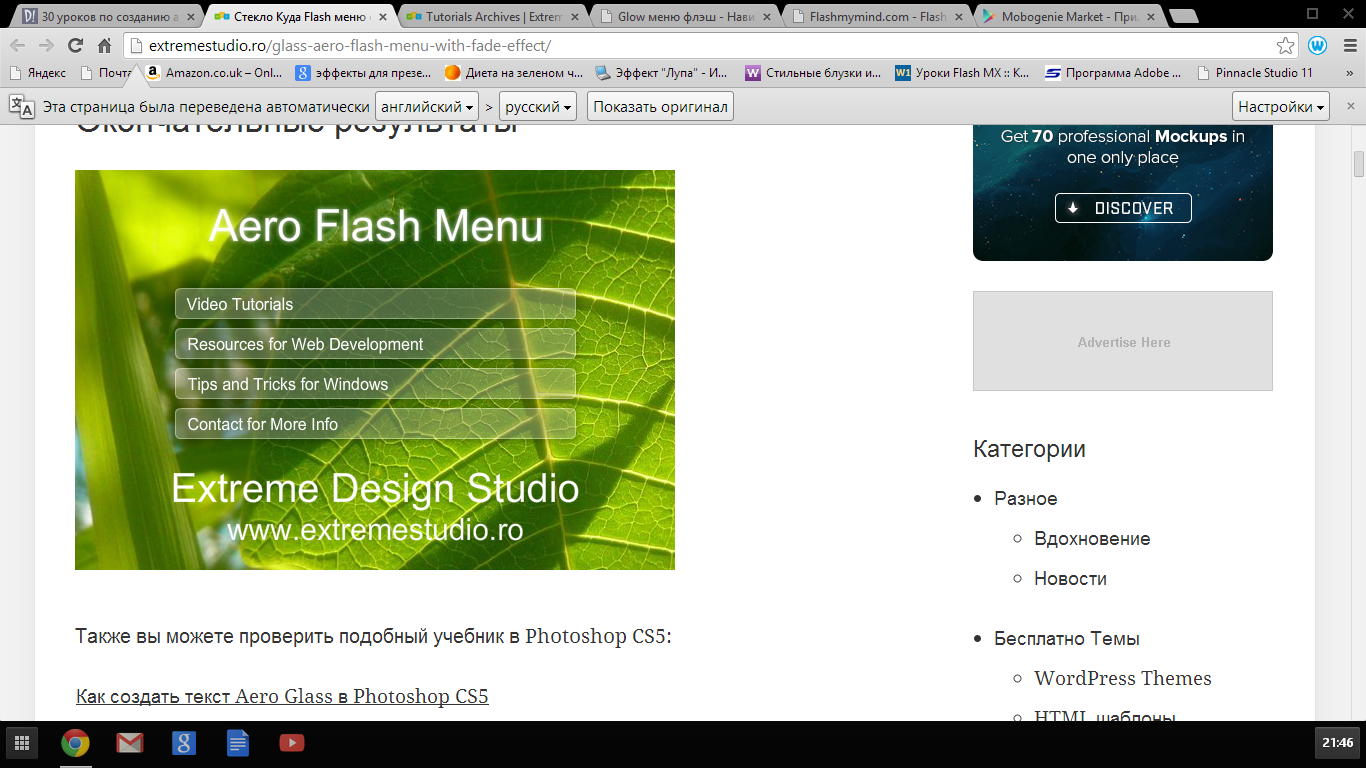 Шаг 1 - Настройки документаОткройте Adobe Flash CS3 и создать новый файл (Ctrl + N) с Action Script 2 и нажмите ОК. Изменить меню - Документ (CTRL + J) и установите:Размеры - ширина - 600 и высота - 400Частота - 25Цвет фона - белый и нажмите кнопку ОКНайти прохладный обои с листьями и сократить его до 600х400, или вы можете использовать эту картинку.Теперь перетащите эту обои в Flash.Будьте уверены, после перетаскивания, что ваша картина должна иметь 600х400 размер. Так щелкните на нем и перейти от панель свойств ширину и высоту и X - Ось Y на 0,0Теперь Layer 1, чтобы "фон" и создать еще один и переименовать его "тело"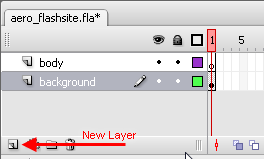 Шаг 2 - Рисование прямоугольниковБлок фоновый слой, щелкнув рядом с цветом слоя.Выберите тела слой и нарисуйте белый прямоугольник с белой каймой , используяRectangle Primitive ToolВаш прямоугольник должен иметь400 Ширина и 30 РостРадиус закругления углов прямоугольника - 6Ход Хинтинг Проверено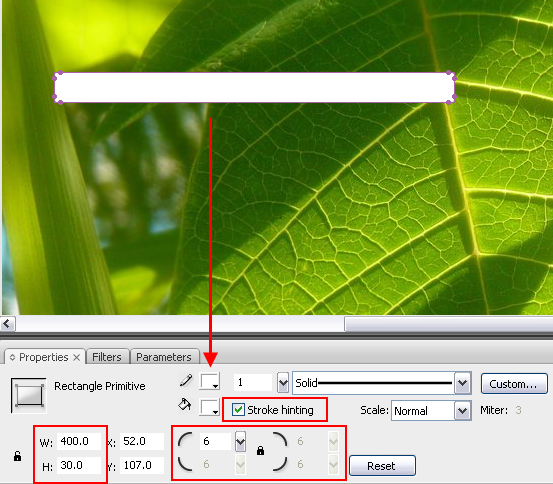 Установите Fill Opacity на 50%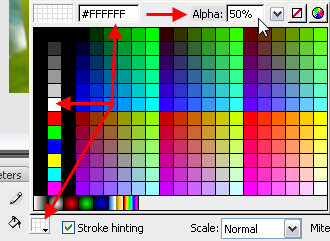 Выберите прямоугольник и перейдите к Меню изменения - Преобразовать в символ или нажмите F8 и выберите Тип: фрагмент ролика и нажмите кнопку ОК.На панель Properties , Нажмите на Цвет выпадающего меню и Select Альфа до 50%На панели Фильтры , на кнопку Плюс и Добавить Glow Фильтр с:Размытие X, Y до 10Черный цветПрочность: 150%Качество: ВысокоеВы должны иметь это:Теперь выберите объект и перейти к Изменить меню - Преобразовать в Sybmor илинажмите F8 и выберите Type - кнопки и нажмите ОК.Дважды щелкните вашу кнопку и внутри него,  вставьте новый слой и создавать текст, используя Text Tool - 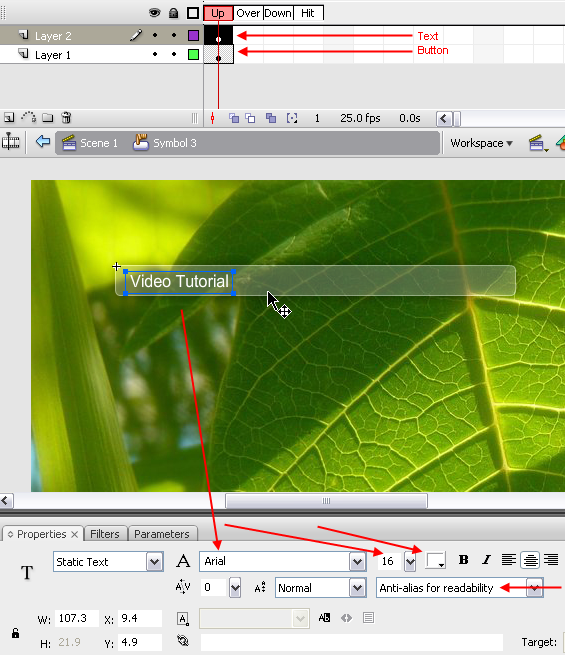 Шаг 3Добавим немного эффект затухания на Ролловер.Немного прямо над слоями 4 Действия мыши: UP - OVER - ВНИЗ - HITНажмите на блоке ниже НАД действий и нажмите F6 или щелкните правой кнопкой мыши и Вставить ключевой кадр для всех 2-х слоевВыберите объект из НАД действий и нажмите F8 и конвертировать его в Movie Clip снова.Дважды щелкните по нему и выберите кадр 20 и нажмите F6 или щелкните правой кнопкой мыши - Вставить ключевой кадр.- Между кадре 1 и 20 правой кнопкой мыши и выберите Create Motion Tween.- На последнем кадре нажмите свой объект и установить Альфа до 70% и от Фильтры, 50% Прочность и белый цвет- И нажмите клавишу F9 для действия Window и писать стоп (); на последнем кадре. Вы должны иметь это: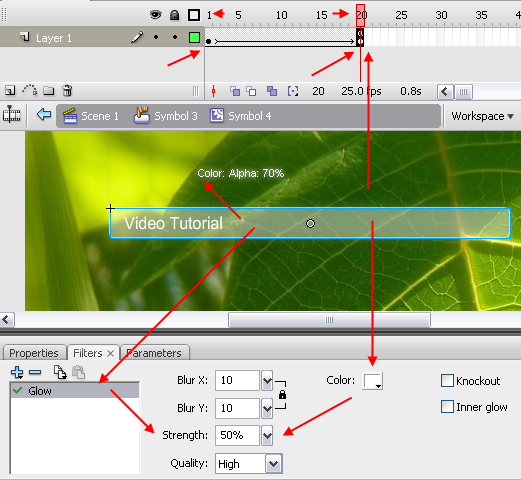 Шаг 4Теперь мы должны умножить нашу кнопку. К Root.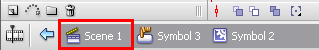 Выберите кнопку и нажмите клавиши CTRL + C для копирования и после CTRL + SHIFT + V, чтобы вставлять в том же месте и двигаться с SHIFT + стрелки для перемещения немного вниз, рядом с вашим первой кнопки.Хорошо теперь ваши кнопки одинаковы. Каждый раз вы изменить что-то на любой кнопке он будет изменять для всех. Итак, что мы должны сделать?Щелкните правой кнопкой мыши на вторую кнопку и выберите Duplicate Symbol и нажмите кнопку ОК.Двойной щелчок, и вы можете свободно менять свой ​​текст теперь для обоих слоев!(использовать CTRL + C и CTRL + SHIFT + V, чтобы вставить в том же месте)- Action Script Код для вашего кнопки:на (выпус{     GetUrl ("http://extremestudio.ro/?cat=3", _blank); / / _blank или _self}Повторите эти шаги для каждой кнопки вы копируете и вставляете.Окончательные результаты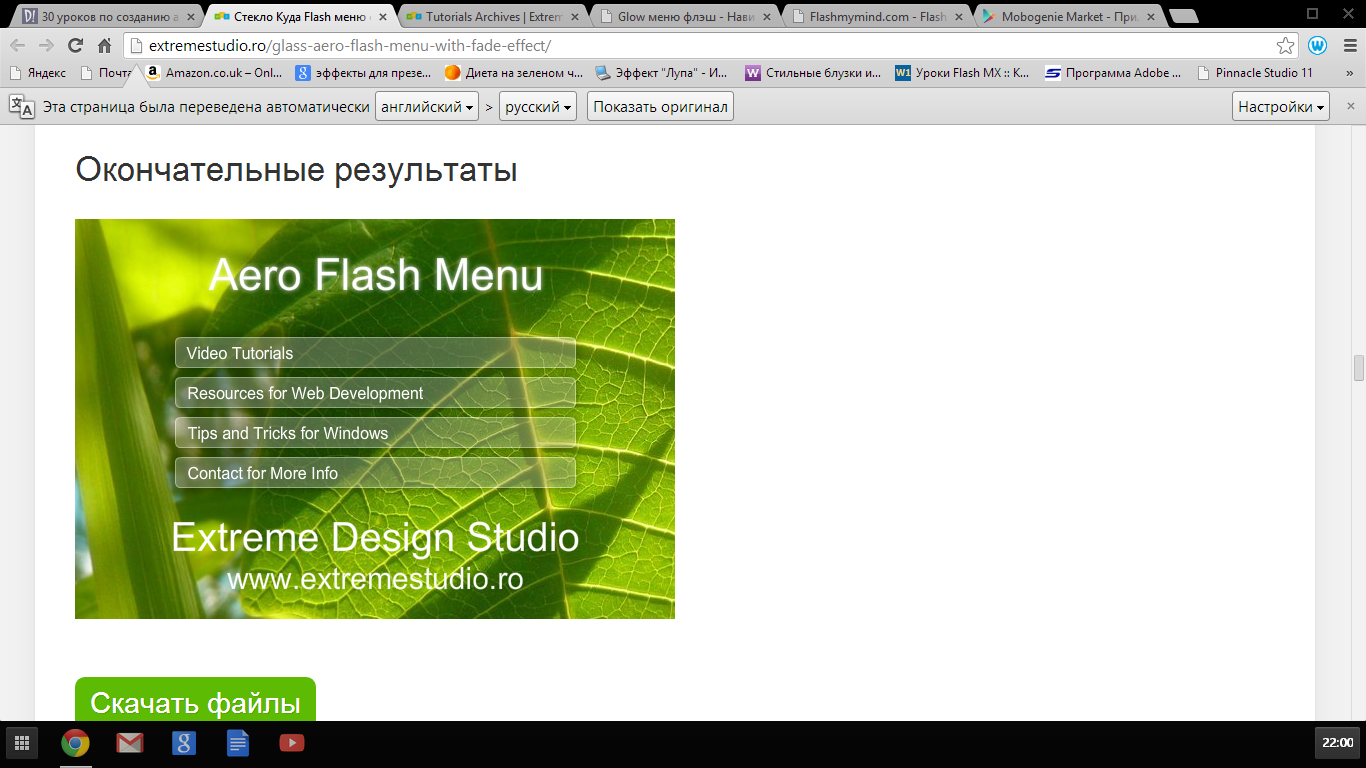 Контрольные вопросы (10 минут)1 Что такое анимация2 Что относится к настройкам анимации3 Что необходимо сделать, чтобы назначить тот или иной эффект4 Как настроить время показа 5 Как добавить в мультимедийную  презентацию музыку и звуковые эффектыЛитература2 Microsoft Office 2007. Шаг за шагом: Практ. пособ. / Пер. с англ. – М.: Издательство ЭКОМ, 2009. – 792 с.: ил.3 Симонович С.В. и др. Информатика: Базовый курс. – СПб.: Питер, 2006. -640с.: ил.